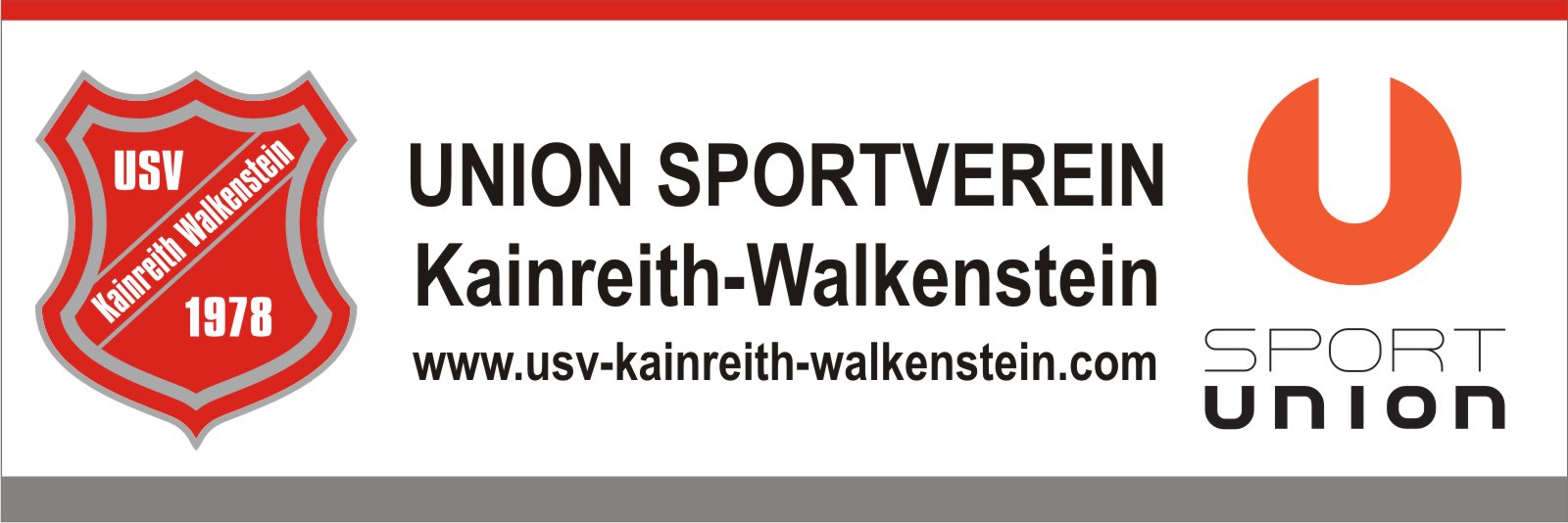 Mitglieder und Interessenteninformation Herbst 2014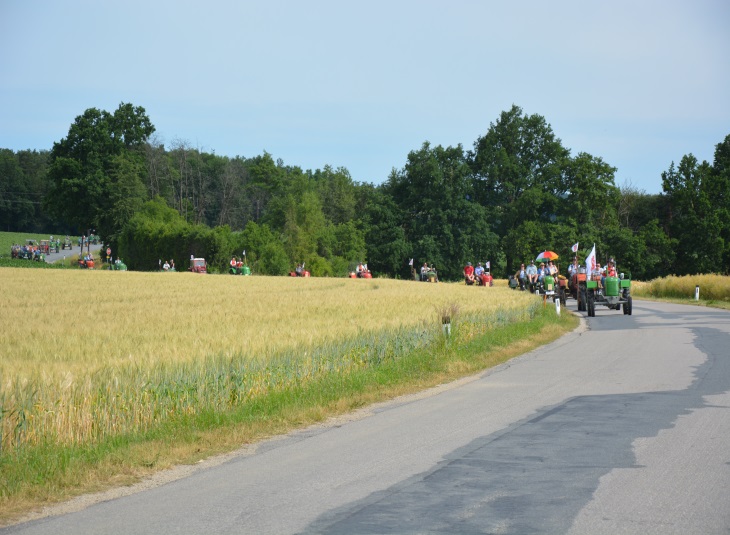 Die erstmals im Vorjahr in Erscheinung getretene „USV Traktorfreunde“ Gruppe konnte auch bei der ersten Ausfahrt 2014 am 10. Mai ins „Raritätenmuseum“ der Familie GRATH, Röschitz wieder mit einer Rekordbeteiligung von mehr als 30 Teilnehmern mit 27 Traktoren aufwarten. Bei den weiteren Ausfahrten nach Gallien bzw. Stoitzendorf konnte mit über 30 Teilnehmern jeweils der 1. Platz in der Gruppenwertung erzielt werden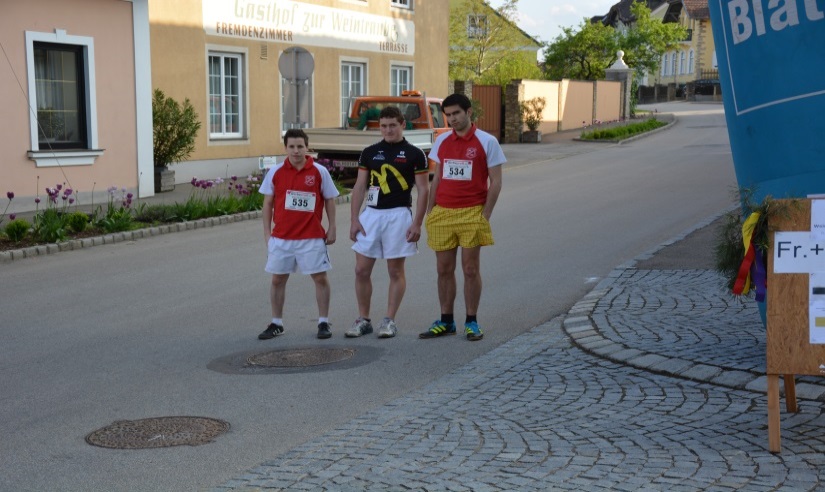 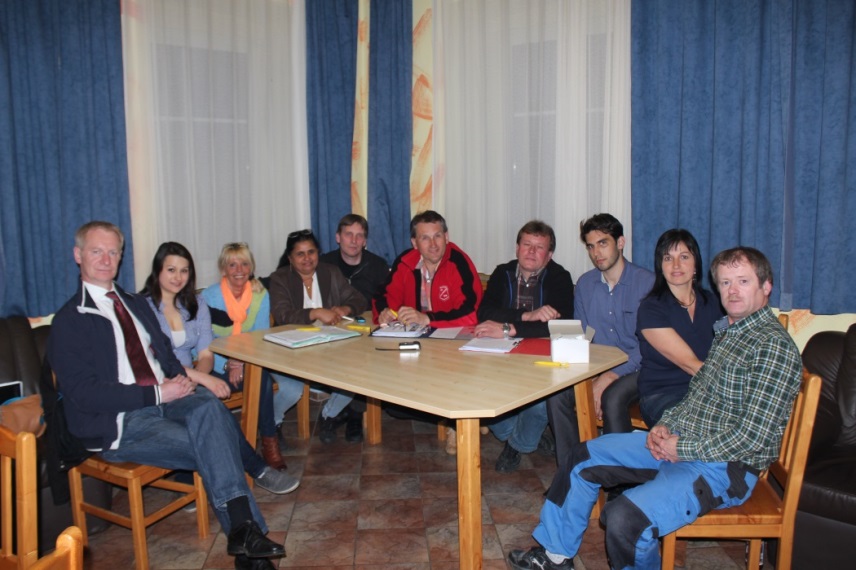 Große Freude hatten wir mit der Zuerkennung als einer von 10 Standorten in NÖ für das „Gesunde Herz“ Projekt der UNION NÖ ab Herbst 2014. Die Projektgruppe hat bereits einen Großteil der Vorbereitungsarbeiten fixiert. Die weiteren Einzelheiten inkl. der Standorte und Termine sind auch in unserer Homepage www.usv-kainreith-walkenstein.com ersichtlich. Wir freuen uns auf viele Teilnehmer. Neben den beiden Gymnastikeinheiten (Damen und Herren) sind auch die OUTDOOR-Aktivitäten (Nordic Walking, Radfahren sowie Laufsport) im Programm abgedeckt.Terminvorschau:Freitag, 19. September – Beginn ZUMBA KursMittwoch 1. Oktober – Beginn Herrengymnastik Samstag, 4. Oktober – Generalversammlung 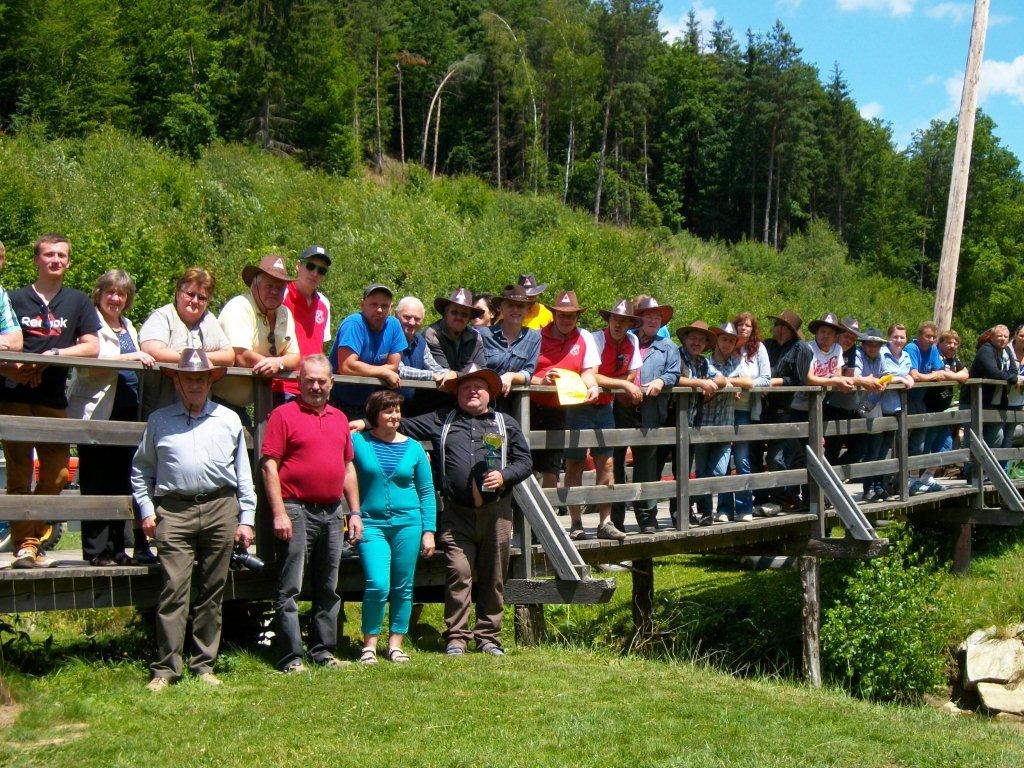 USV Traktorfreunde - Ausfahrt Gallien 2014Aktueller Mitgliederstand 155 – neue Mitglieder sind jederzeit gerne gesehen. Interesse via Homepage oder bei den USV Funktionären bekanntgebenWeitere Details, Informationen und ein umfangreiches Bilderarchiv sind auf unserer Homepage www.usv-kainreith-walkenstein.com jederzeit abrufbar - Die Vereinsleitung freut sich auf viele gemütliche sowie sportliche Zusammenkünfte 